УТВЕРЖДЕН РЕШЕНИЕМ УЧРЕДИТЕЛЕЙ16 мая 2011 года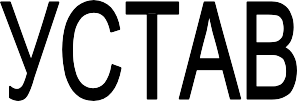 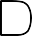 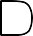 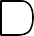 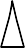 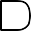 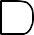 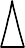 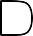 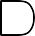 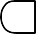 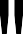 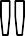 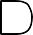 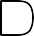 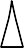 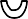 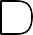 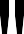 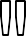 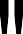 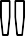 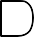 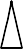 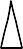 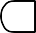 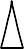 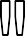 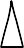 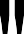 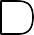 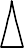 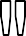 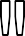 г. ТОКМОКУстав ШК «Ак-Бата»	стр 1Общие положенияОбщеобразовательное Учреждение «Ырайым» Христианская школа «Ак-Бата» г. Токмок, именуемое в дальнейшем «Учреждение», создано в целях реализации права граждан на образование, права родителей на выбор формы обучения и типа образовательного учреждения, гарантии общедоступности дошкольного, начального общего, основного общего, среднего полного общего образования, не   преследует   цели   извлечения   прибыли   и   является негосударственным образовательным учреждением.Учредители:Общественный благотворительный фонд «Жакан-Ата», расположенный по адресу: 724912, Кыргызская Республика, Чуйская область, г. Токмок, ул. Шамсинская, 2.Благотворительный Христианский Фонд «Ырайым», расположенный по адресу: 724912, Кыргызская Республика, Чуйская область, г. Токмок, ул. Шамсинская, 2.Наименование Учреждения:на русском языке: Общеобразовательное Учреждение «Ырайым» Христианская школа «Ак- Бата» г. Токмокна кыргызском языке: Жалпы билим Берүүчү «Ырайым» мекемеси Христиандык «Ак-Бата» мектеби» Токмок ш.сокращенное наименование: ХШ «Ак-Бата».Юридический адрес Учреждения: Кыргызская Республика, Чуйская область, г. Токмок, ул. Тоголок Молдо, № 26Деятельность Учреждения по сроку не ограниченна.Юридический статус УчрежденияУчреждение создано и действует в соответствии с действующим законодательством Кыргызской Республики, Гражданским кодексом Кыргызской Республики, Законом Кыргызской Республики «Об образовании», Законом Кыргызской Республики «О некоммерческих организациях» и настоящим Уставом.Учреждение является звеном системного непрерывного образования и предоставляет всем гражданам Кыргызской Республики, возможность реализовать гарантированное государством право на получение среднего образования, определенного Законом Кыргызской Республики «Об образовании» в пределах государственных общеобразовательных стандартов.Учреждение приобретает права юридического лица с даты его государственной регистрации.Учреждение приобретает право на ведение образовательной деятельности по реализации программ: начального общего, основного общего, среднего полного общего образования, и оказание дополнительных образовательных услуг, в том числе организацию групп и классов на контрактной основе воспитания и обучения, установленные законодательством Кыргызской Республики, с момента выдачи Учреждению лицензии (разрешения) на ведение образовательной деятельности в сфере общего среднего образования.Учреждение является юридическим лицом, обладает на праве оперативного управления обособленным имуществом, имеет самостоятельный баланс и утверждаемую Учредителями смету.Учреждение имеет печать с изображением Государственного герба Кыргызской Республики со своим наименованием на кыргызском и русском языках, штампы, бланки и иную символику.Учреждение вправе открывать расчетные и иные счета в банковских и иных кредитных организациях в Кыргызской Республике.Учреждение вправе от своего имени приобретать и осуществлять имущественные и неимущественные права.Учреждение может быть участником других коммерческих и некоммерческих организаций, в том числе с участием иностранных граждан и юридических лиц, с разрешения Учредителей Учреждения.Учреждение имеет право заниматься хозяйственной, в том числе производственной, деятельностью без распределения полученной прибыли Учредителям Учреждения, должностным лицам и другим сотрудникам Учреждения. Такая деятельность может включать в себя производство и реализацию товаров, выполнение работ, оказание услуг с получением вознаграждения и другие виды предпринимательской деятельности, если они не противоречат целям и задачам Учреждения.Учреждение вправе привлекать в порядке, установленном действующим законодательством Кыргызской Республики, дополнительные финансовые, в том числе валютные ресурсы, за счет добровольных пожертвований и целевых взносов юридических и физических лиц, в том числе зару бежных.Учреждение вправе получать гуманитарную помощь и использовать её в соответствии с назначением.Устав ШК «Ак-Бата»	стр.2Учреждение самостоятельно осуществляет свою деятельность в соответствии с действующим законодательством Кыргызской Республики и настоящим Уставом. Вмешательство в деятельность Учреждения со стороны государственных органов допускается только лишь по основаниям, предусмотренным действующим законодательством Кыргызской Республики.Учреждение не несет ответственности по обязательствам государства, равно как и государство не несет ответственности по обязательствам Учреждения.Учреждение осуществляет деятельность, предусмотренную настоящим Уставом, как собственными силами, так и с привлечением на договорных началах других юридических лиц, творческих коллективов и квалифицированных специалистов.Учреждение самостоятельно в выборе, использовании, создании форм, средств, методов обучения и воспитания, а также в осуществлении образовательного процесса, подборе и расстановке кадров, научно-методической, финансово-хозяйственной и иной деятельности в пределах, определенных законодательством Кыргызской Республики.По согласованию с родителями Учреждение имеет право проводить для учеников уроки нравственности и мероприятия, основанные на ознакомлении с Библией.Учреждение вправе реализовывать дополнительные образовательные программы и оказывать платные дополнительные образовательные услуги.Учреждение имеет право на выдачу выпускникам документа государственного образца о соответствующем уровне образования, с печатью   с   изображением   герба   Кыргызской Республики.Учреждение вправе быть истцом и ответчиком в суде.Цели, задачи и виды деятельности УчрежденияЦели деятельности Учреждения:Овладение учащимися уровнем знаний в образовательной области;Воспитание духовной, нравственной, гармоничной, всесторонне развитой личности;Подготовка учащихся к осознанному выбору и получению профессии;Обеспечение условий для самоопределения и саморазвития учащихся в ходе образовательного процесса;Ориентация учащихся на получения высшего образования;Формирование общей культуры личности обучающихся на основе усвоения обязательного минимума содержания общеобразовательных программ;Развитие интеллектуальных способностей обучающихся;Адаптация учеников к жизни в обществе;Создание основы для осознанного выбора и последующего освоения профессиональных образовательных программ;Воспитание интернационализма, гражданственности, любви к Родине, готовности к защите Родины, демократическому управлению.Основными задачами Учреждения являются:Организация общеобразовательного процесса на основе непрерывного образования в целях реализации гражданами права на получение общего среднего образования.Удовлетворение потребностей обучающихся в получении начального общего, основного общего и полного среднего общего образования, интеллектуальном, культурном, физическом и нравственном развитии.Создание условий для гармоничного, творческого развития личности в целях самореализации и самоопределения обучающихся.Формирование у обучающихся современного уровня знаний о природе, человеке и его труде.Подготовка учеников к дальнейшему образованию.Для	достижения	целей	и	задач,	установленных	настоящим	Уставом,	Учреждение осуществляет следующие виды деятельности:Реализует программы общего среднего образования и вправе самостоятельно разрабатывать, принимать и реализовывать образовательные программы с учетом требований государственных образовательных стандартов, целей и задач образования на всех ступенях обучения, в том числе в классах на контрактной основе и факультативных курсах;Разрабатывает и внедряет образовательные программы, годовые учебные планы, годовые календарные учебные графики и расписание занятий, способствующие получению учениками глубоких и прочных знаний и навыков;Факультативно преподает уроки нравственности, основанные на ознакомлении с Библией, предварительно этот вопрос согласовывает и закрепляет Договором с родителями.Осуществляет эстетическое воспитание учащихся;Использует в процессе обучения необходимые учебные пособия и учебники.Устав ШК «Ак-Бата»	__ стр. 3Самостоятельно определяет формы, средства, методы обучения и воспитания обучающихся, в том числе и факультативных курсов, а также систему оценок, форму, порядок и периодичность промежуточной аттестации учеников;Реализует дополнительные образовательные программы и оказывает дополнительные образовательные услуги, в том числе и платные (согласно лицензии) за пределами основных образовательных программ;Привлекает дополнительные финансовые источники за счет предоставления платных образовательных услуг, добровольных пожертвований и целевых взносов физических и юридических лиц, в том числе иностранных граждан;Осуществляет финансово-хозяйственную деятельность, необходимую для реализации целей и задач Учреждения.Оказывает другие услуги, соответствующие профилю Учреждения, на договорной основе. 3.3.11.Устанавливает размер родительской оплаты на содержание школы. В случае отчисления или перевода ученика в другое образовательное учреждение, родительские взносы не возвращаются.Учреждение для достижения целей и задач, установленных настоящим Уставом, самостоятельно осуществляет предпринимательскую деятельность следующих видов:Сдает в аренду помещения Учреждения;Сдает в аренду имущество Учреждения, приобретенного за счет доходов от собственной деятельности;Осуществляет коммерческую, торгово-закупочную и посредническую деятельность;Принимает участие в деятельности других организаций, в том числе хозяйственных товариществах и обществах, за счет средств, полученных от собственной деятельности, в порядке установленном действующим законодательством Кыргызской Республики и настоящим Уставом;Виды деятельности, требующие специального разрешения (лицензии), Учреждение осуществляет только после получения разрешения (лицензии) в установленном действующим законодательством Кыргызской Республики порядке.Организация образовательного процесса и реализация образовательных программОрганизация образовательного процесса в Учреждении регламентируется учебным планом, годовым календарным учебным графиком и расписанием занятий, разрабатываемых Учреждением самостоятельно.Отношения между Учреждением и учащимися (их законными представителями) оформляются и регламентируются Договором.В целях обучения учащихся и оптимального решения поставленных задач по реализации образовательного процесса на основе государственных образовательных стандартов Учреждение разрабатывает и реализует программы обучения.В Учреждении устанавливаются следующие основные виды учебных занятий: урок, практическое занятие, лабораторная работа, контрольная работа, самостоятельная работа, консультация, факультативный курс. При необходимости педагог может проводить и другие виды учебных занятий.Дисциплина в Учреждении поддерживается на основе уважения человеческого достоинства учеников и педагогов и регламентируется «Правилами поведения», разработанными педсоветом. Применение методов физического и психического насилия по отношению к ученикам не допускается.Учебный год в   Учреждении   начинается   1   сентября.   Продолжительность учебного года  составляет: в 1-х классах —33 недели, а в остальных классах —34 недели. Продолжительностьканикул в течение учебного года суммарно составляет не менее 30 календарных дней, а летом не менее 8 недель. Продолжительность учебного года и каникул может быть изменена с согласования или Приказом Министерства образования КР.Режим работы Учреждения определяется Правилами внутреннего трудового распорядка.Обучение учащихся осуществляется по дневной  форме обучения, согласно расписанию, утвержденному Учреждением.Образовательные программы в Учреждении могут быть реализованы как в очной форме, так и в формах заочного образования и экстерната.Максимальная учебная (обязательная) нагрузка учащихся не должна превышать 40 часов в неделю, включая факультативные занятия.Продолжительность всех видов учебных занятий составляет академический час и не может превышать 45 минут (в 1 классах – 40 минут).Количество классов в Учреждении зависит от числа учащихся и условий, созданных для осуществления образовательного процесса, с учетом санитарных норм и предельных норм наполняемости классов.Максимальная наполняемость классов не должна превышать 24 человека.Устав ШК «Ак-Бата»	____	стр.4Учреждение осуществляет образовательный процесс, соответствующий трем ступеням образования:I ступень - начальное общее образование — обеспечивает развитие обучающихся, овладение ими чтением, письмом, счетом, основами кыргызского, русского и английского языков, основными умениями и навыками учебной деятельности, элементами теоретического мышления, простейшими навыками самоконтроля учебных действий, культурой поведения и речи, основами личной гигиены и здорового образа жизни. Нормативный срок освоения 4 года.II ступень - основное общее образование - обеспечивает освоение обучающимися общеобразовательных программ основного общего образования, условия становления и формирования личности обучающегося, его склонностей, интересов и способностей к социальному определению. Нормативный срок освоения 5 лет.4.14.3. III ступень — среднее (полное) общее образование - является завершающим этапом образовательной подготовки, обеспечивающим освоение обучающимися общеобразовательных программ среднего (полного) общего образования, развитие устойчивых познавательных интересов и творческих способностей обучающихся, формирование навыков самостоятельной учебной деятельности. Нормативный срок освоения 2 года.Содержание образования на каждой ступени обучения определяется программами, разрабатываемыми, принимаемыми и реализуемыми Учреждением самостоятельно.Обучение и воспитание в Учреждении ведется на русском языке. Изучение государственного языка Кыргызской Республики — кыргызского языка — является обязательным и регламентируется государственным стандартом.Освоение образовательных программ основного общего (2 ступень), среднего (полного) общего (3 ступень) образования завершается обязательной итоговой аттестацией учащихся, порядок проведения которой разрабатывается Методическим Советом Учреждения с учетом особенностей Учреждения и утверждается Педагогическим Советом не позднее, чем за один месяц до начала аттестации.Всем учащимся Учреждения 2-11 классов выставляются четвертные и годовые отметки.Система оценивания знаний учащихся разрабатывается Методическим Советом Учреждения и утверждается Педагогическим Советом Учреждения.Учащиеся, окончившие 5, 6, 7, 8, 10 классы сдают переводные экзамены, перечень и инструкции по проведению которых, разрабатываются Методическим Советом Учреждения в соответствии с нормативами, установленными Министерством образования Кыргызской Республики, и утверждаются Педагогическим Советом Учреждения, не позднее, чем за 1 месяц до их начала.Переводные экзамены по окончании каждой ступени обучения считаются вступительными экзаменами на следующую ступень.Учащиеся, освоившие в полном объеме образовательные программы, переводятся в следующий класс.Учащиеся, не освоившие образовательные программы по двум или более предметам, переводятся в другое образовательное учреждение по усмотрению родителей обучающихся или лиц их заменяющих.Учащиеся, имеющие по итогам года академическую задолженность по одному предмету, допускаются к переводным экзаменам условно. Ответственность за ликвидацию ими академической задолженности возлагается на родителей.Учреждение в целях всестороннего удовлетворения образовательных потребностей учащихся за рамками реализуемых образовательных программ, вправе оказывать следующие дополнительные платные услуги:обучение по дополнительным общеобразовательным программам, различной направленности, реализуемым за пределами основных, общеобразовательных программ;углубленное	изучение	предметов	и	другие	услуги	за	рамками	соответствующих общеобразовательных программ и государственных общеобразовательных стандартов; 4.25.3.преподавание специальных курсов и дисциплин.4.25.4.кружковая работа; 4.25.5.репетиторство;информационно-консультативные услуги;реализация товаров, изготовленных силами учащихся и педагогов;Платные образовательные услуги не могут быть оказаны взамен и в рамках основной образовательной деятельности.Доход от оказания платных дополнительных образовательных услуг поступает в распоряжение Учреждения и направляется на нужды Учреждения.Учреждение несет в установленном законодательством Кыргызской Республики порядке ответственность за:Устав ШК «Ак-Бата»	стр.5реализацию в полном объеме образовательных программ в соответствии с учебным планом и графиком учебного процесса;качество образования и его соответствие государственным образовательным стандартам;адекватность применяемых форм, методов и средств организации образовательного процесса возрастным психофизиологическим особенностям учащихся;жизнь и здоровье учащихся и работников Учреждения во время образовательного процесса при условии выполнения ими правил поведения и норм техники безопасности;нарушение прав и свобод учащихся и работников Учреждения;иные действия, предусмотренные законодательством Кыргызской Республики.Участники образовательного процесса. Прием в Учреждение.Участниками образовательного процесса являются учащиеся, педагогические работники Учреждения, учебно-вспомогательный и управленческий персонал Учреждения, родители (лица, их заменяющие) учащихся.Учреждение осуществляет прием учащихся на 1,2, 3 ступени обучения:В 1-е классы (1 ступень) принимаются учащиеся 6 -7 лет, прошедшие собеседование.В 5-е классы (2 ступень) принимаются учащиеся, окончившие 4 класса общеобразовательной школы и усвоившие программный материал.Зачисление учащихся на следующую ступень обучения осуществляется на конкурсной основе по заявлению учащихся. От имени несовершеннолетнего учащегося заявление подается его законными представителями (родителями) или лицами их заменяющими.Сроки приема заявления, порядок проведения и система оценок вступительных испытаний, условия отбора и зачисления определяются Правилами приема в Учреждение, которые разрабатываются Методическим советом Учреждения и утверждаются Педагогическим советом Учреждения в соответствии с действующим законодательством Кыргызской Республики «Об образовании» и настоящим Уставом.Прием учащихся происходит на основе собеседований, которые проводятся с целью определения способностей поступающих осваивать образовательные программы Учреждения и для получения согласия родителей с Правилами поведения в школе.Учащиеся, прошедшие собеседование и зачисленные в Учреждение, предоставляют следующие документы:Заявление на имя Директора Учреждения;Копию свидетельства о рождении учащегося;Личное дело учащегося;Медицинскую справку и карту учащегося о прививках;Копию документа, удостоверяющего личность родителя, где указано его место жительства.Зачисление в Учреждение производится приказом Директора Учреждения и оформляется Договором с родителями ученика.Учреждение обязано ознакомить учащегося и его законных представителей (родителей) или лиц их заменяющих с Уставом Учреждения, Правилами поведения ученика в школе и другими документами, регламентирующими организацию образовательного процесса в Учреждении.Учащиеся в Учреждении имеют право:на получение общего образования (начального общего, основного общего, среднего (полного) общего образования в соответствии с государственными образовательными стандартами;на выбор образовательного Учреждения и формы получения образования;на пользование библиотечно-информационными ресурсами Учреждения.на получение дополнительных (в том числе платных) образовательных услуг;на участие в управлении Учреждением в форме, определенной настоящим Уставом;право избирать и быть избранным в органы классного самоуправления;на оказание первой медицинской помощи;на уважение человеческого достоинства, свободу совести и информации, свободное выражение своих взглядов и убеждений, не противоречащих Правилам поведения учеников школы «Ак-Бата» и настоящему Уставу;на добровольное вступление в любые детские общественные организации;на перевод в другие учебные учреждения соответствующего типа в случае ликвидации деятельности Учреждения.Организация питания в Учреждении осуществляется за счет родителей.В Учреждении не допускается создание и деятельность организационных структур политических партий и организаций.Устав ШК «Ак-Бата»» _______________________________________________ ___    _    __   _   _   __   _   __   _   ___стр. 6Учащиеся Учреждения обязаны:выполнять требования образовательной программы Учреждения;посещать все виды занятий и выполнять в установленные сроки все задания, предусмотренные учебным планом и программами обучения;выполнять требования настоящего Устава и соблюдать Правила поведения ученика школы «Ак- Бата»;в поведении руководствоваться общепринятыми нормами нравственности, постоянно стремиться к повышению общей культуры, нравственному и физическому совершенствованию;беречь имущество Учреждения, возмещать причиненный материальный ущерб;уважать честь и достоинство других обучающихся, педагогов, учебно-вспомогательного и управленческого персонала Учреждения;выполнять требования работников Учреждения в части, отнесенной Уставом к Правилам внутреннего распорядка в их компетенции;выполнять другие обязанности, определенные приказами и другими внутренними актами Учреждения.Учащимся запрещается:курить, употреблять спиртные напитки и наркотические вещества в Учреждении;приносить в Учреждение, употреблять, продавать и распространять на территории Учреждения спиртные напитки, табачные изделия, токсические и наркотические вещества;унижать в какой-либо форме других учащихся, педагогов, учебно-вспомогательный и управленческий персонал Учреждения;распространять заведомо ложные сведения, порочащие честь и достоинство других лиц; 5.8.5.применять физическую силу для выяснения отношений;запугивать, оказывать физическое или психологическое воздействие на других учащихся, педагогов, учебно-вспомогательный и управленческий персонал Учреждения, в целях получения имущественной или иной выгоды, денежных средств;приносить, распространять или использовать огнестрельное, холодное и газовое оружие, взрывчатые вещества и взрываемые предметы, ядовитые вещества;производить любые действия, влекущие за собой опасные последствия для окружающих, в т.ч. провокации, подстрекательства;жевать жевательную резинку в помещении и на территории школы;сорить и портить имущество Учреждения.За нарушение п.5.8. могут быть применены административные меры, вплоть до исключения из школы.Учащиеся могут быть отчислены из Учреждения:за академическую неуспеваемость: не освоившие образовательные программы по двум или более предметам;за совершение учениками противоправных действий;за нарушения настоящего Устава Учреждения, нарушения «Правил поведения учеников школы«Ак-Бата»» обучающимися;по заявлению родителей для перехода учащихся в другие образовательные учреждения или устройства на работу по достижению 15-летнего возраста;за невыполнение родителями их обязанностей, оговоренных в настоящем Уставе и Договоре;за распространение родителями заведомо ложных сведений, порочащих честь и достоинство сотрудников школы;за запугивание, унижение в какой-либо форме других учеников школы.Отчисление учащихся производится по следующим основаниям:По заявлению родителей;По медицинским показаниям, несовместимым с продолжением обучения в школе;За грубые нарушения Устава, Правил поведения учащихся и Договора учащимся;За нарушение Устава и Договора родителями;За противоправные действия, совершенные учеником.Порядок отчисления учеников из школы:Решение об исключении ученика из школы может быть принято большинством голосов педсовета. Решение оформляется протоколом.Решение об исключении ученика из школы доводится до сведения родителей на административном совещании. Родители должны расписаться в протоколе. Если родители отказываются от росписи, администрация составляет соответствующий акт. В этом случае школа посылает родителям письменное уведомление об исключении ученика из школы.Устав ШК «Ак-Бата»____   __   _   _   _   _   __   _   _   __   __   __   _   __   _   _   _   __   _   __   _   __   __стр.7Отчисление учащихся оформляется расторжением Договора с родителями.Ответственность за дальнейшее обучение ребенка ложится полностью на родителей с момента уведомления их об отчислении.При отчислении учащемуся выдается справка о прохождении обучения с указанием количества прослушанных часов, табель успеваемости и личное дело.Родители учащихся или лица их заменяющие имеют право:выбирать формы обучения, типы и виды образовательных учреждений;защищать права и законные интересы детей, в соответствии с законодательством Кыргызской Республики.В случае нарушения прав и законных интересов ребенка родители или лица их заменяющие вправе обратиться с письменным заявлением к Директору Учреждения, который должен принять меры к разрешению конфликтной ситуации и в письменном виде довести до сведения родителей или лиц их заменяющих результаты рассмотрения поданного заявления.В случае возникновения конфликтной ситуации между родителем и педагогом по поводу объективности оценки знаний учащегося или несогласия с выставленной оценкой, Директор Учреждения своим приказом создает независимую комиссию, состоящую из специалистов- предметников и членов администрации, которая проверяет знания учащегося и выставляет соответствующую оценку. Педагог, оценка которого обжалуется, не может быть членом независимой комиссии.участвовать в управлении Учреждением в форме, определенной настоящим Уставом;направлять ребенка в образовательные организации на любом этапе обучения для продолжения его учебы;подавать заявление о приеме, зачислении, переводе учащегося в другое учреждение, в порядке и сроки, определяемые настоящим Уставом;давать дополнительное образование учащемуся;создавать родительские комитеты;избирать и быть избранными в родительский комитет;участвовать в обсуждении и решении важнейших вопросов обучения и деятельности Учреждения;присутствовать на педагогических советах и принимать участие в обсуждении в случае, когда разбирается вопрос об успеваемости и поведении их ребенка;создавать благотворительные фонды в целях защиты интересов педагогического и ученического коллективов, не противоречащих Уставу Учреждения и действующему законодательству Кыргызской Республики;участвовать в обсуждении вопросов, выносимых на рассмотрение общего родительского собрания Учреждения, и принимать по ним решения;вносить на рассмотрение Педагогического Совета Учреждения предложения, касающиеся изменений	образовательного	процесса,	организации	дополнительных	образовательных	услуг, привлечения других педагогов для углубления знаний обучающихся по отдельным предметам; 5.11.16.требовать соблюдения прав учащегося от работников Учреждения;знакомиться с настоящим Уставом Учреждения и иными актами Учреждения;знакомиться с ходом и содержанием образовательного процесса; 5.11.19.знакомиться с оценками учащегося, его успеваемостью;5.11.20. посещать уроки в классе, с согласия заместителя директора по учебной части и педагога, ведущего предмет.Родители обязаны:создавать детям условия для жизни и учебы, обеспечивающие здоровое духовное, психическое и физическое развитие личности;обеспечивать учащегося необходимыми средствами для усвоения учебной программы;поддерживать сотрудничество с Учреждением;контролировать посещаемость занятий и успеваемость учащегося, выполнение учащимся всех требований, предусмотренных настоящим Уставом и внутренними актами Учреждения;оказывать помощь учащемуся в ликвидации академической задолженности в течение срока, определенного Педагогическим Советом Учреждения;обеспечивать учащегося дополнительной учебной литературой, школьной формой, спортивной формой, формой для трудового обучения и т.д.;посещать родительские собрания;своевременно вносить установленную плату за получаемые дополнительные образовательные услуги, другие платежи, предусмотренные настоящим Уставом и Договором, заключенным между Учреждением и родителями учащегося;Устав ШК «Ак-Бата»	сто. 8нести материальную ответственность за ущерб, причиненный Учреждению по вине учащегося;соблюдать и выполнять требования настоящего Устава и других актов Учреждения.Другие права и обязанности родителей или лиц их заменяющих могут закрепляться в Договоре, заключенном между ними и Учреждением в соответствии с настоящим Уставом.К работникам Учреждения относятся: педагогические работники Учреждения, учебно- вспомогательный и управленческий персонал Учреждения.Трудовые отношения между работниками Учреждения и Учреждением регулируются трудовым Договором (контрактом), заключаемым между работником и Учреждением в соответствии с действующим трудовым законодательством Кыргызской Республики.К педагогической деятельности в Учреждении допускаются лица, получившие необходимое образование и педагогическую квалификацию, соответствующую требованиям квалификационной характеристики по должности и полученной специальности, подтвержденную документами об образовании, а также лица, окончившие не педагогические заведения, но поступившие в педагогические колледжи или ВУЗы.К педагогической деятельности не допускаются лица, имеющие судимость или медицинские противопоказания, перечень которых определяется законодательством Кыргызской Республики.Педагогические работники Учреждения имеют право:на свободный выбор методов и форм организации педагогической деятельности;на внедрение передового педагогического опыта в практику;на материально-техническое и учебно-методическое обеспечение своей профессиональной деятельности;на выполнение других работ и обязанностей, оплачиваемых по дополнительному соглашению;избирать и быть избранными в органы управления Учреждением;на участие в обсуждении и решении важнейших вопросов деятельности Учреждения;на защиту своей профессиональной чести и достоинства;на пользование информационными фондами, услугами учебных, научных, социально-бытовых, лечебных и других подразделений Учреждения в порядке, установленном Учреждением;Педагогические работники обязаны:соблюдать настоящий Устав и Правила внутреннего распорядка Учреждения;соблюдать нормы профессиональной этики;качественно выполнять возложенные функциональные обязанности и работы, указанные в должностных инструкциях, контрактах, квалификационных характеристиках и других нормативных актах;вести в установленном порядке и своевременно сдавать администрации учебную документацию, в том числе классные журналы, личные дела учащихся, календарное и поурочное планирование;обеспечивать необходимый профессиональный уровень своей деятельности, гарантирующий соблюдение прав учащихся и способствующий успешной реализации образовательных программ;обеспечивать усвоение учащимися образовательных программ на уровне не ниже требований государственных образовательных стандартов;обеспечить соответствующий уровень подготовки учащихся Учреждения, необходимый для перехода на следующую ступень обучения, и поступления учащихся в другие учебные заведения;развивать самостоятельность, творческое отношение к учебе, формировать высокие нравственные нормы поведения учащихся;соблюдать нормы выполнения контрольных, лабораторных, практических, проверочных работ по предмету, своевременно оценивать знания учащихся по предмету и выставлять оценки в журнал и дневник учащегося;соблюдать правила техники безопасности, обеспечивать сохранность мебели и учебного оборудования, соблюдать правила санитарной гигиены в учебном классе, закрепленном за работником;поддерживать дисциплину в Учреждении на основе уважения человеческого достоинства учащихся;постоянно совершенствовать свой профессиональный уровень и повышать квалификацию;периодически	проходить	медицинские	осмотры	и	обследования	в	соответствии	с требованиями законодательства Кыргызской Республики;не применять по отношению к учащимся методов воспитания, связанных с физическим или психологическим насилием над личностью учащегося.Объем учебной нагрузки педагогическим работникам устанавливается, исходя из количества часов по учебному плану, образовательным программам и обеспеченности кадрами. Объем учебной нагрузки больше или меньше нормы часов за ставку заработной платы устанавливается только с письменного согласия работника.Устав ШК «Ак-Бата»стр. 9Педагогические работники Учреждения имеют право на оплачиваемый отпуск, на оплату больничных листов, на получение пенсии в соответствии с законодательством Кыргызской Республики.Увольнение педагогических работников осуществляется в соответствии с трудовым законодательством Кыргызской Республики.Увольнение работников Учреждения по инициативе администрации, помимо оснований, предусмотренных трудовым законодательством Кыргызской Республики, допускается в следующих случаях:совершение повторного, в течение года, грубого нарушения настоящего Устава Учреждения;применения методов воспитания, связанных с физическим и/или психологическим насилием над личностью учащегося;появления на работе в состоянии алкогольного, наркотического или токсического опьянения. 5.23.Увольнение педагогических работников, связанное с сокращением штатов, по инициативе Учреждения допускается после окончания учебного года.Для повседневного руководства учебной и воспитательной работой в учебных классах из числа педагогических работников Директором Учреждения назначаются классные руководители.Приказом Директора Учреждения на педагогических работников возлагается руководство и заведование учебными кабинетами и лабораториями.Права и обязанности работников других категорий персонала Учреждения определяются соответствующими трудовыми Договорами (контрактами), заключенными между работником и Учреждением в соответствии с трудовым законодательством Кыргызской Республики.Имущество и финансово-хозяйственная деятельность УчрежденияИмущество Учреждения составляют основные фонды и оборотные средства, а также иные ценности, стоимость которых отражается на самостоятельном балансе Учреждения.Источниками формирования имущества Учреждения являются:Имущество, закрепляемое Учредителями за Учреждением на праве оперативного управления;Имущество, приобретаемое Учреждением за счет имеющихся у него финансовых средств, в том числе за счет доходов от собственной хозяйственной деятельности;Имущество, получаемое Учреждением в порядке добровольных пожертвований, даров от юридических и физических лиц;Имущество, получаемое Учреждением в качестве гуманитарной помощи;Иные источники, не запрещенные действующим законодательством Кыргызской Республики.Условия и порядок использования Учреждением закрепленного за ним недвижимого имущества (земельных участков, зданий, сооружений и т.д.) устанавливаются Учредителями Учреждения.Передача имущества в оперативное управление оформляется Учредителем (Собственником) Учреждения в порядке, установленном действующим законодательством Кыргызской Республики.Учреждение    несет    ответственность    перед    Учредителями     Учреждения     за сохранность и эффективное использование закрепленного за Учреждением имущества.Учреждение вправе использовать закрепленные за ним финансовые средства и иные объекты собственности в осуществляемой Учреждением деятельности, связанной с получением дохода.Учреждение распоряжается денежными средствами, имуществом и иными объектами, переданными Учреждению в дар физическими и юридическими лицами в форме дара или по завещанию, а также доходами от предусмотренной настоящим Уставом приносящей доходы деятельности и приобретенным на эти доходы имуществом по согласованию с Учредителями. Данное имущество отражается на отдельном балансе.Изъятие имущества, закрепленного за Учреждением на праве оперативного управления, осуществляется по решению Учредителей Учреждения.Имущество, приобретенное Учреждением за счет доходов от собственной хозяйственной деятельности, не подлежит изъятию в любой форме, за исключением случая ликвидации Учреждения.Источниками формирования доходов Учреждения являются:Средства Учредителей Учреждения;Доходы от собственной деятельности Учреждения; 6.10.3.Доходы от платных образовательных услуг;6.10.4.Добровольные пожертвования, дары физических и юридических лиц, в том числе и зарубежных; 6.10.5.Иные доходы и поступления, не запрещенные действующим законодательством Кыргызской Республики.Финансирование Учреждения его Учредителями должно обеспечивать затраты на оказание соответствующих профилю Учреждения услуг, формирование средств на выплату заработной платы, создание необходимой материально-технической базы Учреждения.Устав ШК «Ак-Бата» ____   _   _   __   _   __   _   __    _	___   _   _   __   _   _   _   __   _   __   _   __   стр. I0Учреждение распоряжается имеющимися финансовыми средствами по согласованию с Учредите лями.Тарификационная комиссия устанавливает работникам ставки заработной платы (должностные оклады), которые оговариваются в трудовом Договоре. Определяет виды и размеры надбавки, доплат в пределах выделяемых средств.6.13.Любое физическое или юридическое лицо, передавшее имущество Учреждению после его создания, не приобретает прав Учредителей Учреждения.Управление УчреждениемУправление Учреждением осуществляется в соответствии с законодательством Кыргызской Республики об образовании, настоящим Уставом и строится на принципах единоначалия и самоуправления.Органами управления Учреждения являются:Учредители (Собственники) Учреждения - высший орган управления Учреждения;Директор Учреждения - исполнительный орган Учреждения.Отношения	между	Учредителями	и	Учреждением	регулируются	действующим законодательством Кыргызской Республики, настоящим Уставом.К исключительной компетенции Учредителей Учреждения относится:создание, реорганизация и ликвидация Учреждения;образование и отзыв исполнительных органов Учреждения;назначение и отзыв исполнительного органа Учреждения - Директора Учреждения;осуществление	контроля	по	вопросам	сохранности	и	эффективности	использования закрепленной за Учреждением собственности;заслушивание и утверждение отчетов Директора Учреждения о деятельности Учреждения, в том числе о поступлении и расходовании денежных средств;получение от должностных лиц Учреждения информации о деятельности Учреждения, порядке расходования выделенных денежных средств и использовании имущества;утверждение годовых отчетов и бухгалтерских балансов Учреждения;назначение ревизионной или аудиторской проверки деятельности Учреждения в порядке, установленном действующим законодательством Кыргызской Республики и настоящим Уставом;утверждение сметы расходов Учреждения;установление   порядка	использования	имущества	Учреждения,	находящегося	на	праве оперативного управления;Учредители Учреждения могут иметь и другие права, предусмотренные действующим законодательством Кыргызской Республики.Вопросы, отнесенные к исключительной компетенции Учредителей Учреждения, не могут быть переданы на рассмотрение исполнительного органа Учреждения.Учредители Учреждения обязаны:соблюдать положения настоящего Устава;участвовать в деятельности Учреждения в порядке, определенном действующим законодательством Кыргызской Республики и настоящим Уставом;отдавать распоряжения Директору Учреждения, руководствуясь в своей деятельности действующим законодательством Кыргызской Республики, нормативными правовыми актами государственных органов управления образованием, трудовым договором и настоящим Уставом.Директор Учреждения в силу своей компетенции:осуществляет руководство текущей деятельностью Учреждения;исполняет решения, принятые Учредителями Учреждения;заключает и подписывает договоры от имени Учреждения;утверждает Правила внутреннего трудового распорядка Учреждения;утверждает рабочие и учебные планы Учреждения;утверждает штатное расписание Учреждения в пределах, согласованных с Учредителем (Собственником) Учреждения;издает приказы, распоряжения и должностные инструкции, обязательные для выполнения всеми работниками и учащимися Учреждения;осуществляет контроль деятельности преподавателей, в том числе путем посещения уроков и всех других учебных занятий;принимает на работу и увольняет работников, заключает и подписывает трудовые Договоры (контракты) о найме на работу.Устав ШК «Ак-Бата» ___________________________________   _   _   __   _   _   __   _   _   __   _   __   _   _   _стр- 11распределяет учебную нагрузку, ставки заработной платы на основе решения тарификационной комиссии;привлекает работников Учреждения к дисциплинарной и материальной ответственности, в соответствии с действующим законодательством Кыргызской Республики;пользуется правом морального и материального поощрения работников Учреждения;принимает решения по вопросам финансово-хозяйственной деятельности Учреждения;распоряжается имуществом и средствами Учреждения, по согласованию с Учредителем;выдает доверенности;действует без доверенности от имени Учреждения, представляет его интересы в отношениях с гражданами, юридическими лицами и государственными органами.Директор Учреждения подотчетен Учредителям Учреждения. Директор Учреждения отчитывается перед Учредителями Учреждения о результатах деятельности Учреждения не реже одного раза в год.Директор Учреждения вправе в любое время отказаться от исполнения своих обязанностей, предупредив об этом Учредителей Учреждения в письменном виде не позднее, чем за один месяц.В случае отказа Директора Учреждения от выполнения своих обязанностей или отстранения от исполнения обязанностей Директора Учреждения, Учредители Учреждения назначают другого Директора.Директор Учреждения вправе по своему усмотрению поручить осуществлять отдельные действия по вопросам своей компетенции другому лицу на основании приказа или доверенности.Органы самоуправления УчрежденияОрганами самоуправления Учреждения являются:	,Педагогический Совет Учреждения;Методический Совет Учреждения;Родительский комитет Учреждения;Орган ученического самоуправления.В целях рассмотрения сложных педагогических и методических вопросов, вопросов организации учебно-воспитательного процесса, изучения и распространения передового педагогического опыта, а также для объединения усилий всего коллектива педагогов для эффективного решения вопросов воспитания и обеспечения высокого качества обучения, социальной адаптации учащихся в Учреждении действует Педагогический Совет Учреждения.Педагогический Совет Учреждения является постоянно действующим органом самоуправления Учреждения.Главными задачами Педагогического Совета Учреждения являются:	объединение усилий педагогического коллектива, направленных на повышение уровня учебно- воспитательной работы;	внедрение в практику достижений педагогической науки, передового педагогического опыта, прогрессивных педагогических технологий;	включение учителей Учреждения в творческую деятельность по теории и практике преподавания своего предмета;расширение и углубление образования учащихся Учреждения;	внедрение индивидуальных и групповых программ в соответствии с концепцией развития Учреждения;обеспечение сохранения и развития традиций Учреждения.Педагогический Совет Учреждения обсуждает планы работы Учреждения, учителей, заслушивает информацию об их исполнении, информацию и отчеты учителей, администрации Учреждения, а также отдельных учащихся и их родителей (законных представителей), обсуждает иные вопросы своей компетенции, определенной настоящим Уставом и Положением о Педагогическом Совете Учреждения.В состав Педагогического Совета Учреждения входят по должности: Директор Учреждения, весь педагогический состав Учреждения, включая совместителей и педагогов, работающих по срочному трудовому договору, библиотекарь, Председатель Совета Учреждения.В необходимых случаях на заседания Педагогического Совета Учреждения Председателем Педагогического Совета Учреждения приглашаются представители общественных организаций, ученического самоуправления, медицинские работники, родители учащихся и другие заинтересованные лица. Лица, приглашенные на заседания Педагогического Совета Учреждения, пользуются правом совещательного голоса.Устав ШК «Ак-Бата» ___________________________________   _   _   __   _   _   __   _   _   __   _   __   _   __   __стр- 12К компетенции Педагогического Совета Учреждения относится:согласование и утверждение годового учебного плана Учреждения;осуществление анализа состояния и результатов учебно-воспитательного процесса, определе ние методов и средств совершенствования работы;разработка и внедрение различных вариантов развития и воспитания учащихся, педагогически обоснованных форм и методов учебной и воспитательной работы;рассмотрение вопросов, связанных с осуществлением коррекционно-воспитательной и образовательной работы с учащимися, оценкой их успехов в учебе, проведение учебных занятий, тестов, зачетов и экзаменов;открытие специальных, дополнительных и факультативных курсов;принятие решений о допуске учащихся к экзаменам, освобождении учащихся от экзаменов, аттестации учащихся, перевод их в следующий класс, целесообразность и допустимость их отчисления или оставления на повторный курс обучения;выдача учащимся Учреждения свидетельств об основном общем образовании и полном среднем образовании;поддержка объединений учащихся Учреждения, организация и проведение внешкольных учебных и оздоровительных мероприятий для учащихся Учреждения;поощрение учащихся Учреждения и наложение на них взысканий;внесение Директору Учреждения мотивированных предложений о поощрении работников Учреждения и наложении на них взыскания;обсуждение вопросов повышения квалификации, и переподготовки педагогических работников Учреждения;принимает рекомендации по присуждению педагогическим работникам Учреждения квалификационных разрядов, премий, наград, грантов;утверждение внутренних актов Учреждения по вопросам, отнесенным к компетенции Педагогического Совета Учреждения;рассмотрение конфликтных ситуаций между членами педагогического коллектива и учащимися Учреждения по вопросам учебно-воспитательной работы;принятие решений об организации дополнительных платных образовательных услуг;заслушивание отчетов Директора Учреждения и педагогов Учреждения, творческих групп и лабораторий;принятие решений также по иным вопросам, прямо отнесенным к его компетенции действующим законодательством, нормативными правовыми актами государственных органов управления образования, настоящим Уставом и Положением о Педагогическом Совете Учреждения.Председателем Педагогического Совета Учреждения по должности является Директор Учреждения.Заседания Педагогического Совета Учреждения созываются Директором Учреждения по мере необходимости, но не реже четырех раз в год.Директор осуществляет непосредственное руководство порядком проведения заседаний Педагогического Совета Учреждения и назначает секретаря Педагогического Совета Учреждения из числа членов Педагогического Совета Учреждения сроком на один год.Заседания Педагогического Совета оформляются протоколами и ведутся секретарем Педагогического Совета Учреждения.Решения Педагогического Совета Учреждения принимаются открытым голосованием простым большинством голосов при наличии на заседании не менее двух третей членов Педагогического Совета Учреждения. При равном количестве голосов решающим является голос председателя Педагогического Совета Учреждения.Решения Педагогического Совета по вопросам, отнесенным к его компетенции настоящим Уставом и Положением о Педагогическом Совете Учреждения, являются основанием для издания Директором Учреждения соответствующего приказа или иного локального акта.Решение Педагогического Совета Учреждения является основанием для исключения учащегося из Учреждения. Причиной исключения учащегося служит пункт 5 настоящего Устава.Директор Учреждения в случае несогласия с решением Педагогического Совета Учреждения приостанавливает исполнение этого решения и доводит до сведения Учредителей Учреждения всю имеющуюся у него информацию о возникших разногласиях. Окончательное мотивированное решение по спорному вопросу выносится в установленном порядке Учредителями Учреждения.Методический Совет Учреждения является постоянно действующим органом самоуправления Учреждения и создается в целях совершенствования содержания образования в Учреждении и его учебно-методического обеспечения в соответствии с концепцией развития Учреждения, разработки базового обучения на основе базисного учебного плана, организации и руководства работой педагогического коллектива Учреждения, внедрения прогрессивных технологий образования.Устав ШК «Ак-Бата»	стр. 13Методический Совет Учреждения в пределах своей компетенции:координирует и контролирует работу педагогов Учреждения;рассматривает и дает заключения на целевые программы, базовый уровень образования, учебный план, а также иные программы до их внедрения в Учреждении;определяет основные проблемы и направления психолого-педагогических направлений в Учреждении;вносит предложения по совершенствованию учебно-воспитательной работы в Учреждении в соответствии с концепцией его развития;рассматривает учебно-методические нововведения, представляемые отдельными педагогами и администрацией Учреждения;осуществляет руководство исследовательской работой в Учрежденииразрабатывает внутренние акты Учреждения по вопросам, отнесенным к компетенции Методического Совета Учреждения;рассматривает и принимает решения по иным вопросам, состав которых определяется настоящим Уставом и Положением о Методическом Совете Учреждения.Методический Совет Учреждения формируется приказом Директора Учреждения из числа членов администрации Учреждения, педагогических работников Учреждения и руководителей школьных методических объединений в порядке, определенном Положением о Методическом Совете Учреждения.Порядок деятельности Методического Совета Учреждения определяется Положением о Методическом Совете Учреждения, которое одобряется Педагогическим Советом Учреждения и вводится в действие приказом Директора Учреждения.В целях оптимальной организации методической работы в школе педагоги - предметники объединяются в школьные методические объединения педагогов по предметам одного цикла.Школьные методические объединения выполняют следующие функции:организуют работу по повышению уровня методической подготовки и профессионального мастерства педагогов Учреждения;анализируют качество работы педагогов Учреждения, оказывают им помощь;при необходимости совместно с администрацией проверяют достижения в учебе и уровень воспитанности учащихся Учреждения;осуществляют экспертную оценку проектов программ, производят их представление на утверждение в Методический Совет Учреждения;разрабатывают и утверждают материал для проведения зачетов и экзаменов, при необходимости срезов знаний;рассматривают вопросы преемственности обучения и воспитания учащихся, интеграции учебных предметов, методического обеспечения образовательного процесса.В качестве органов самоуправления Учреждения в Учреждении действуют классные и общешкольный родительские комитеты.Порядок, процедура избрания и компетенция представителей классных и общешкольного родительских комитетов определяются Положением о Родительском комитете Учреждения, которое вводится в действие приказом Директора Учреждения.Родительские комитеты в классах избираются на классных родительских собраниях в количестве, соответствующем решению собрания. Избранные члены классного родительского комитета выбирают председателя и секретаря. На классном собрании избирается также один представитель в общешкольный родительский комитет.Общешкольный Родительский комитет Учреждения является постоянно действующим органом самоуправления Учреждения.Деятельность членов общешкольного Родительского комитета Учреждения осуществляется на безвозмездной основе.Родительские комитеты содействуют администрации и педагогическому составу Учреждения в организации и совершенствовании образовательного процесса.В Учреждении могут создаваться на добровольной основе органы ученического самоуправления, которые осуществляют свою деятельность на основании положения об органах ученического самоуправления, утверждаемого Директором Учреждения.Учреждение предоставляет представителям органов ученического самоуправления необходимую информацию и допускает их к участию в заседаниях органов управления с правом совещательного голоса при обсуждении вопросов, касающихся интересов учащихся.Устав ШК «Ак-Бата»____   __   _   _   _   _   __   _   _   __   __   __   _   __   _   _   __   _   __   _   _стр. 14Учет и отчетность УчрежденияУчреждение осуществляет учет и ведет отчетность финансовой деятельности перед Учредителями.Финансовый год Учреждения начинается с даты его государственной перерегистрации и за вершается календарным годом. Последующие финансовые годы соответствуют календарному году.Баланс, а также иные финансовые документы для отчета составляются в соответствии с требованиями действующего законодательства Кыргызской Республики.Учреждение	ведет	учет	документов,	образующихся	в	результате	деятельности Учреждения, в том числе:Документов бухгалтерского учета, необходимых для проведения собственных ревизий Учреждения, а также проверок соответствующими государственными органами, Учредителями, проводимых в соответствии с действующим законодательством Кыргызской Республики;Приказов по личному составу и деятельности Учреждения. Эти документы Учреждения должны быть доступны для ознакомления полномочными представителями контролирующих органов.Ответственность за отражение достоверных сведений в отчетности Учреждения возлагается на должностных лиц Учреждения.Реорганизация и ликвидация УчрежденияУчреждение может быть реорганизовано, ликвидировано в порядке, установленном законодательством Кыргызской Республики.Учреждение может быть реорганизовано в образовательную организацию другого типа, в случае если Учредители Учреждения принимают на себя обязанность довести показатели Учреждения до требуемых норм, обеспечивают их исполнение, равно как выполнение прав учащихся.Учреждение может быть реорганизовано по решению Учредителей Учреждения, если это не влечет за собой нарушение обязательств Учреждения или если Учредители принимают эти обязательства на себя.Реорганизация Учреждения (слияние, присоединение, разделение, выделение и преобразование) влечет переход прав и обязанностей, принадлежащих Учреждению к его правопреемнику.При реорганизации Учреждения его Устав, лицензия и свидетельство о государственной аккредитации утрачивает силу.Учреждение	может	быть	ликвидировано	в	соответствии	с	действующим законодательством Кыргызской Республики:По решению Учредителя (Собственника) Учреждения; 10.6.2.По решению суда.Заключительные положенияИзменения и дополнения, вносимые в настоящий Устав, утверждаются Учредителями Учреждения и регистрируются в порядке, установленном действующим законодательством Кыргызской Республики.Документы, возникшие в процессе деятельности Учреждения, после ликвидации Учреждения подлежат хранению в соответствии с Законом Кыргызской Республики «О национальном Архивном фонде Кыргызской Республики».Директор Общеобразовательного Учреждения «Ырайым»«Христианская школа «Ак-Бата»»	Рослякова Е.А.УставПрошнуровано Пронумерованона	листах